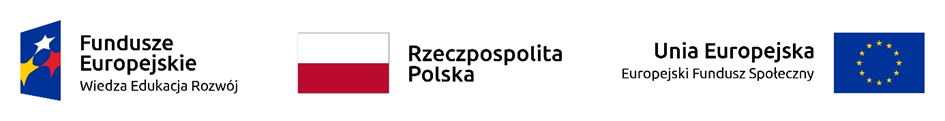 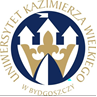 UNIWERSYTET KAZIMIERZA WIELKIEGOW BYDGOSZCZYul. Chodkiewicza 30, 85 – 064 Bydgoszcz, tel. 052 341 91 00 fax. 052 360 82 06NIP 5542647568 REGON 340057695www.ukw.edu.plBydgoszcz, dn. 11.01.2023 r.UKW/DZP-282-ZO-64/2022OGŁOSZENIE O WYBORZE OFERTY w TRYBIE Zapytania Ofertowego Uniwersytet Kazimierza Wielkiego w Bydgoszczy z siedzibą przy ul. Chodkiewicza 30, 85-064 Bydgoszcz informuje, iż w wyniku przeprowadzonego postępowania w trybie Zapytania Ofertowego nr UKW/DZP-282-ZO-64/2022 pn. „Organizacja i przeprowadzenie szkolenia „Osoby niepełnosprawne w szkolnictwie wyższym” dla kadry zarządzającej UKW w ramach projektu „Uniwersytet Równych Szans” została wybrana następująca oferta:Nazwa firmy: Stowarzyszenie na Rzecz Równego Dostępu do Kształcenia „Twoje Nowe          Możliwości”Adres: ul. Grabiszyńska 163 lok. 210-215, 53-439 WrocławCena oferty: 22 500,00 zł bruttoIlość punktów wg kryteriów: - cena – waga 60 % – 60 pkt		- termin realizacji usługi od momentu zgłoszenia gotowości grupy – waga 20% - 3 dni – 20 pkt- wpis do Rejestru Instytucji Szkoleniowych – waga 20% - 20 pkt	Razem: 100 pktUzasadnienie wyboru:	Oferta nr 2 firmy Stowarzyszenie na Rzecz Równego Dostępu do Kształcenia „Twoje Nowe Możliwości” spełnia wszystkie wymagania i oczekiwania Zamawiającego. Oferta nr 2 jest najkorzystniejszą ofertą złożoną w niniejszym postępowaniu.Pozostałe oferty złożone w postępowaniu:Kanclerz UKWmgr Renata MalakNr ofertyWYKONAWCACENA bruttoTermin realizacjiWpis do RISPUNKTACJA1TechElf Sp. z o. o.ul. Mazowiecka 11/4900-052 Warszawa29 360,00 zł45,98 pkt7 dni10 pktTAK20 pkt75,98 pkt